УКРАЇНАЧЕРНІВЕЦЬКА ОБЛАСНА ДЕРЖАВНА АДМІНІСТРАЦІЯ         ДЕПАРТАМЕНТ ОСВІТИ І НАУКИвул. М. Грушевського, 1, м. Чернівці, 58010, тел. (0372) 55-29-66, факс 57-32-84,  Е-mail: doncv@ukr.net   Код ЄДРПОУ 39301337 _23.03.2020_ № _01-24/826__________  На № ____________від __________Керівникам органів управління освіти райдержадміністрацій, міських рад, ОТГДиректорам інклюзивно-ресурсних центрівМетодичні поради щодо організації освітнього процесу у закладах освітиз інклюзивним навчанням під час карантину З метою неперервності освітнього процесу в закладах освіти на період карантинних заходів, враховуючи відповідні особливі освітні потреби учнів інклюзивних класів/груп в умовах дистанційного навчання, рекомендуємо запроваджувати елементи дистанційної роботи шляхом застосування технічних та інформаційних засобів: електронної пошти, соціальних мереж, засобів онлайн зв’язку, освітніх онлайн платформ, Інтернет-ресурсів.Зазначаємо, що освітній процес учнів з особливими освітніми потребами потрібно базувати на положеннях дидактики, психології, методики, підборі оригінальних завдань і видів діяльності, моделюванні творчої діяльності учнів з урахуванням створення умов для розвитку мовних, соціальних, громадянських, здоров’язбережувальних та інших компетентностей, визначених навчальними програмами.Для реалізації завдань індивідуальної освітньої траєкторії осіб з особливими освітніми потребами та організації дистанційного навчання у період введеного карантину пропонуємо вчителям/вихователям та асистентам вчителів/вихователів інклюзивних класів/груп проаналізувати індивідуальну програму розвитку дитини, календарно-тематичне планування, визначити теми для вивчення у дистанційному режимі, розробити тематичні завдання в системі онлайн в межах встановленого навантаження. Організовуючи дистанційне навчання для осіб з особливими освітніми потребами, варто пам’ятати, що форма, обсяг, структура, зміст завдань вчителі/вихователі пропонують на власний розсуд використовуючи різноманітні методи і прийоми навчання.З метою виконання індивідуальної програми розвитку і відповідно до потенційних можливостей та з урахуванням індивідуальних особливостей розвитку дитини рекомендуємо використовувати: відеозаписи уроків, занять,  різні освітні веб-ресурси та онлайн-платформи, віртуальні класні кімнати, мультимедійні матеріали, навчальні відеофільми, мультфільми, інтерактивні корекційно-розвиваючі вправи, «віртуальні дошки» та ін.Варто зазначити, що діяльність дитини з особливими освітніми потребами оцінюється не лише з позиції набутих знань, а насамперед – з позиції прогресивного розвитку. Наголошуємо, що для успішної реалізації дистанційного навчання надзвичайно важливим є: залучення батьків до освітнього процесу, консультування їх щодо особливостей виконання запропонованих завдань, повторення та актуалізація раніше вивченого матеріалу, урахування індивідуальної працездатності дитини відповідно до стану її здоров’я, моніторинг динаміки втомлюваності, дотримання охоронного режиму, позитивні емоції педагогів та батьків.Рекомендовані Інтернет-джерела для організації освітнього процесу:https://ranok.com.uahttps://dostupnaosvita.com.ua/video-lessonshttps://childdevelop.com.uahttps://learningapps.org/index.php?overview&s=&category=0&tool=https://naurok.com.ua/https://osvitoria.media/https://jmil.com.ua/2020-1http://kazkar.info/http://abetka.ukrlife.org/https://chudo-udo.com/ot-4-do-6-lethttps://www.youtube.com/user/plusplustv/videoshttps://osvita.ua/shool/inclusive_educationhttps://osobluvadutuna.com.uahttps://vseosvita.uahttps://logopedija.at.uahttps://irina-logo.at.uahttps://abcd-logoped.at.uahttps://www.youtube.com/playlist?list=PLHDk0PxxAP_Kv4eKqov7VoPm0-Xhn9yEOhttps://www.youtube.com/user/SonechkoProjecthttps://www.youtube.com/watch?v=7sVAbMdmpxEhttps://www.facebook.com/PediatricOccupationalTherapySolutions/https://www.facebook.com/www.logoplanet/Директор Департаменту                                                       Микола ХАРАТІНОксана Гринюк, 525476Марина Анатійчук, 527336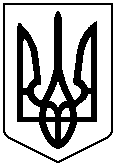 